INFORMATIVO AOS PAIS OU RESPONSÁVEIS 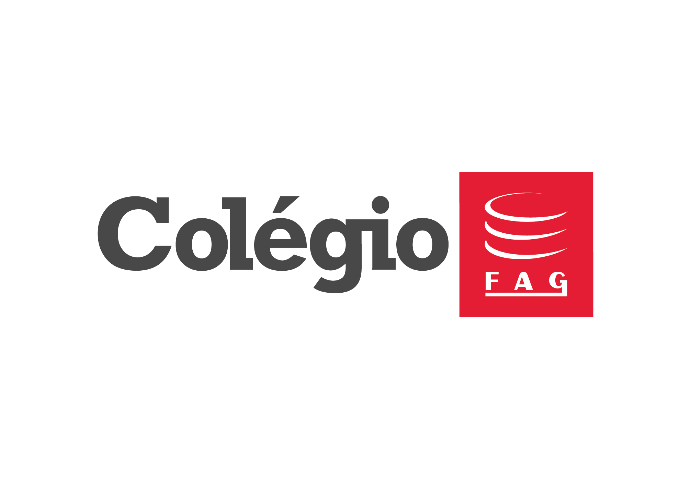                                                                                                                                                Cascavel, 25/03/2020Senhores pais ou responsáveisORIENTAÇÕES ATIDADES DO PORTALCada professor estará enviando atividades para a semana do dia 25 a 27 março e 30 de março a 03 de abril 2020.Para os alunos do Fundamental II( 6º ao 9º e Ensino Médio (1ª, 2ª e 3ª Séries), alguns professores enviarão  atividades no mesmo anexo para as duas semanas, outros em arquivos separados.As atividades liberadas durante esses dias, correspondem as disciplinas lançadas para cada dia em específico.As atividades poderão ser reproduzidas conforme a realidade e disponibilidade das famílias, ou seja, registro manuscrito em folhas, digitadas e impressas, algumas registradas em caderno conforme orientação do professor na própria atividade.As atividades que não forem nos cadernos, é importante que seja organizada 1 pasta com as mesmas, para conferência dos professores.Lembrando que nesse primeiro momento, as atividades propostas têm por objetivo, revisão e fixação dos conteúdos já trabalhados em sala, para esses primeiros 15 dias. Assim que houver mudanças, os responsáveis serão comunicados através do portal do Colégio.Gratos pela compreensão e participação.Atenciosamente.                                                                                                         Equipe Diretiva